Szp-241/ZP–105/   78   /2023/2024	  	                 		                Wrocław, dn. 07.02.2024 r.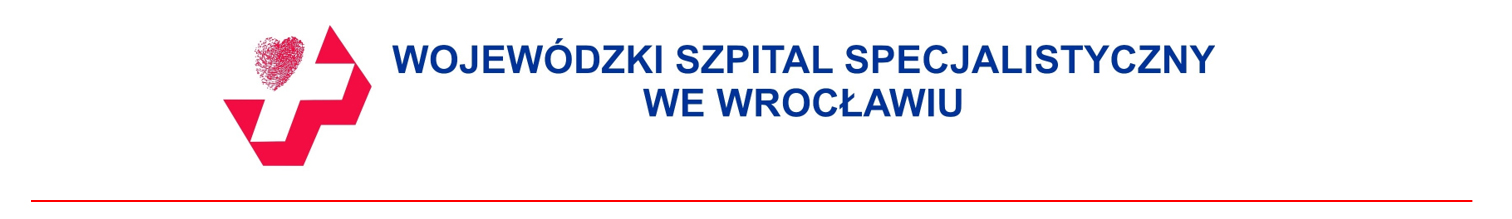 Do uczestników postępowania przetargowego Zawiadomienie o unieważnienie czynności wyboru w zakresie pakietów 1 i 2Dotyczy postępowania przetargowego pn.: „Dostawa materiałów szewnych i produktów hemostatycznych – postępowanie uzupełniające.”            Dyrektor Wojewódzkiego Szpitala Specjalistycznego we Wrocławiu przy ul. Kamieńskiego 73a (zwany dalej Zamawiający) na podstawie art. 16 ustawy z dnia 11 września 2019 r. Prawo Zamówień Publicznych (Dz. U. z 2023 r. poz. 1605 ze zm.) - zwanej dalej uPzp – informuje, że w związku z koniecznością szczegółowej analizy dokumentów złożonych wraz z ofertą, unieważnia czynność wyboru i odrzucenia w zakresie pakietu 1 i 2. Zamawiający dokona ponownej oceny i wyboru najkorzystniejszej oferty w zakresie ww. pakietów.